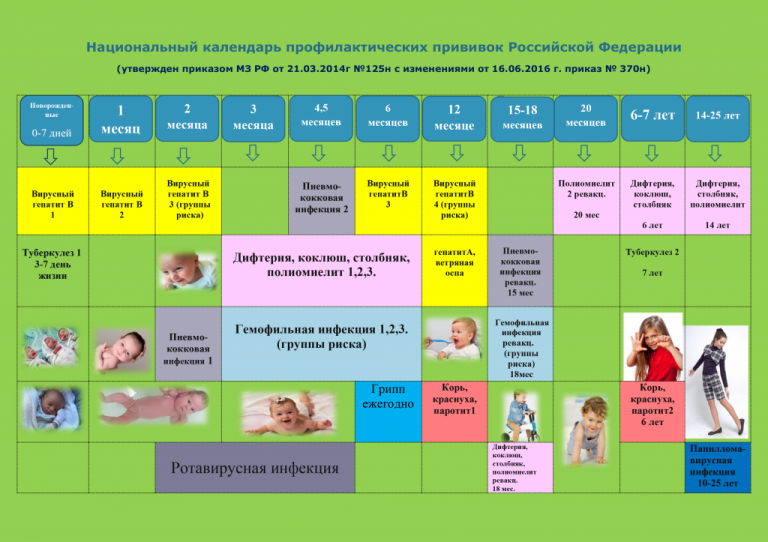 План вакцинации на 2020-2021 учебный год:1. Туберкулинодиагностика - сентябрь, октябрь;2. Против гриппа - октябрь, ноябрь;3. Против дифтерии, столбняка, полиомиелита, вирусного гепатита В и краснухи - круглогодично.